Министерство образования Оренбургской  областигосударственное автономное профессиональное образовательное учреждение «Бугурусланский нефтяной колледж»г. Бугуруслана Оренбургской области«Коучинг как инновационная форма образовательной технологии»Выполнил Шахова Т.В.Эпиграф               Человек — это не пустой сосуд, который надо наполнять, а желудь, который уже содержит в себе все, что необходимо, чтобы стать могучим дубом. Для этого его необходимо питать и освещать. Способность вырасти уже заложена в человеке.Сунь-Цзы         Онлайн-образование предполагает активное участие педагога как организатора и модератора онлайн-взаимодействия, процесс максимально похож на традиционное обучение, но аудиторные занятия проходят в виртуальной среде. Сегодня идеи создание виртуального учебного пространства, цифровых образовательных ресурсов  привлекают все больше внимания  в отечественном образовании, поскольку данные тенденции игнорировать невозможно.               Использование в учебном образовательном процессе цифрового образовательного ресурса (ЦОР) позволяет повысить интерес к обучению, помочь в усвоении учебного материала, сократить  временные затраты на обучение, продемонстрировать  на практике широкие возможности самообразованияи повысить качество образования  для студентов.               В настоящее время существует множество электронных образовательных платформ для реализации процесса обучения в онлайн формате, и любой педагог может выбрать для себя наиболее подходящую в функциональном плане. Для создания элементов ЦОР по учебной дисциплине «Электротехника и электроника» мной была выбрана образовательная  «площадка» Google Classroom, которая на сегодняшний день    является одним из самых популярных сервисов компании Google, используемых для реализации процесса обучения. Это бесплатный набор инструментов для работы с электронной почтой, документами и хранилищем, разработанный компанией вместе с преподавателями, чтобы помочь им экономить время, легко и быстро организовывать занятия и эффективно общаться с учащимися.              Google Classroom позволяет создавать собственные учебные тесты, загружать лекции, практические, лабораторные работы и т.д, соответствующие рабочим программам любой учебной дисциплины.             На слайдах показаны элементы аккаунта в Google Classroom, созданные преподавателем Шаховой Т.В. по учебной дисциплине «Электротехника и электроника». 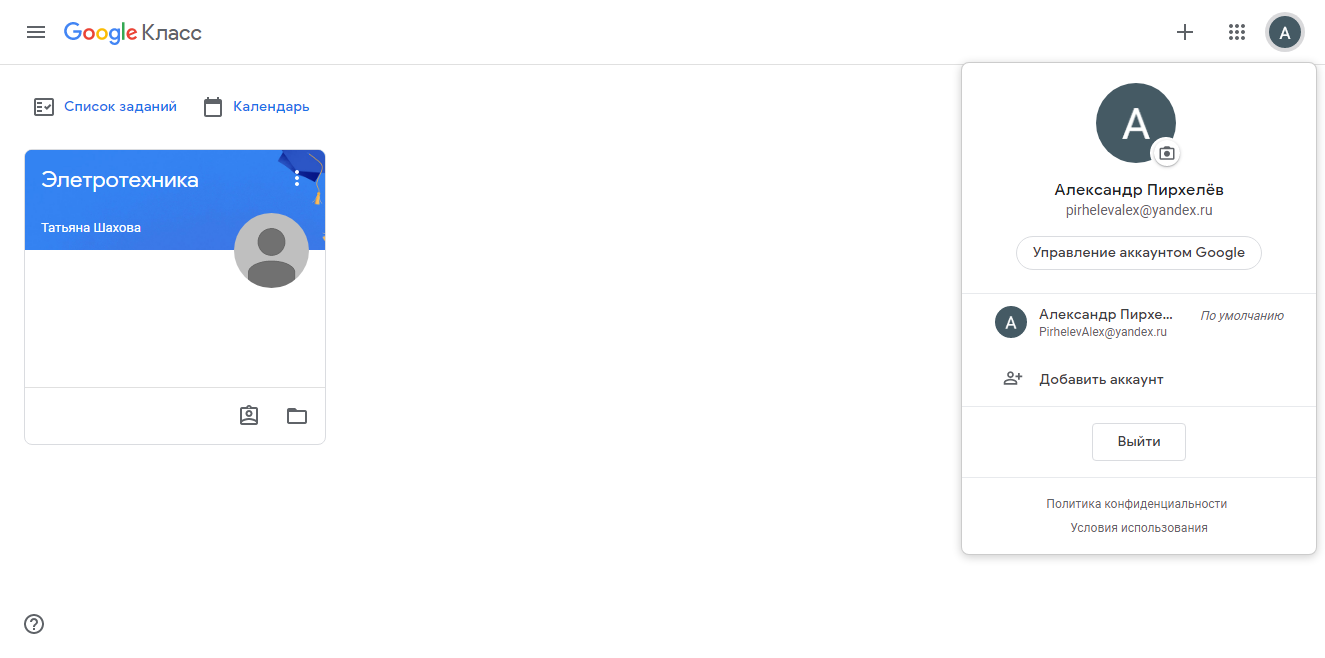           Внедрение цифрового образовательного ресурса в учебно-воспитательный процесс,  повышение требований к эффективности и результативности процесса обучения обусловило необходимость применения инновационных  педагогических технологий.  Одним из инновационных направлений в сфере  образования является коучинг–новая образовательная технология, которая  позволяют создать новый подход к процессу обучения, внести интерактивные элементы, новый смысл, как для педагогов, так и для учеников, создать вовлеченность в процесс, повысить мотивацию и ответственность за результат. Коучинг - это искусство содействовать обучению и развитию другого человека. Коучинг – процесс, в ходе которогообучаемому помогают достичь определенной цели, которую он перед собой поставил. На практике, это период времени, в течение которого обучаемому  помогают найти ответы на вопросы внутри самого себя, а также раскрыть свои навыки и способности. В конечном итоге, обучаемый приходит к достижению своей  профессиональной цели.   Основная задача  преподавателя – помочь обучаемому выработать понимание, каким образом он может достичь поставленной задачи. Академический коучинг - это процесс, который меняет отношение человека к учебе.   Такой вид коучинга считается особым, так как он раскрывает в человеке стремление к саморазвитию, что, в свою очередь, приближает его к самореализации.             Основной движущей силой технологии коучинга является то, что в ходе задействования соответствующих методов коуч-преподаватель стремится не только вселить в студента веру в собственные силы, но и передать ему технологию самокоучинга.  Технологии, лежащие в основе коучинга, стимулируют стремительный рост творчества и выводят на новый уровень коммуникации и качество взаимодействия участников образовательного процесса.            Безусловно, многие преподаватели уже давно применяют коуч- подход при обучении своих слушателей, что очень эффективно как для слушателей, так и для самих преподавателей. Для обучаемых  эффективность данного метода выражается в том, что каждый из студентов понимает, что преподаватель работает именно с ним, и работает на достижение именно его результата, а не группы в целом. Со стороны преподавателя эффективность работы с коуч- подходом заключается в том, что он получает обратную связь, анализируя конкретные результаты, и при работе со следующей группой его обучение становится более эффективным.              Каким же образом строится коуч-подход на занятиях? В первую очередь, это прояснение поставленных целей и задач. Определяется направленность предстоящего материала, его задачи и способы применения данного материала слушателями на практике. Например, о чем пойдет речь на предстоящем занятии, и каким образом предложенный материл обучаемый  сможет применять в конкретном случае. Задача преподавателя помочь каждому слушателю при помощи наводящих вопросов самому дать определение, и получить обратную связь. В этой связи, можно сказать, что коучинг — это умение задавать сильные вопросы не для того, чтобы собрать информацию, а для того, чтобы пригласить человека послушать самого себя, помочь ему создать идеи и получить свои решения.  Методика  открытых вопросов коучинга, используемая в учебном процессе, позволит раздвигать рамки сознания, стимулирует поиск ответов и решений, выстроит логические и причинно-следственные связи, способствует глубокому анализу.             Вторым этапом будет определение способов достижения поставленной цели. Какие шаги для ее достижения необходимо предпринять? Далее следует определить причину, по которой слушателю все-таки необходимо заниматься предложенной темой. Естественно, первые два этапа очень важны, однако осознание важности и целесообразности данных шагов так же имеет значение. Обучаемому важно понимать необходимость того или иного шага. Если появляется понимание — проявляется интерес или не проявляется.            И здесь стоит переходить к следующему этапу – этапу выяснение собственных ценностей отдельно взятого слушателя, не общепринятых, а именно своих. Исходя из этого, студент понимает, что именно ему необходимо получить от обучения, и как это согласуется с его личными и профессиональными целями. Помимо этого у слушателей появляется дополнительная мотивация к обучению.            И самый последний этап, это осознание того, что поставленная цель достигнута, то, что запланировано, получилось и ожидания полностью согласованы с результатом.            Помимо того, что коучинг способен дать возможность преподавателям индивидуально поддержать студента, что обуславливает его профессиональный, личностный рост и повышение персональной эффективности, также обеспечивается большая продуктивность деятельности и учебной группы в целом. Несомненными результатами коучинга, как показали практические исследования, являются улучшение взаимоотношений в группе, способность быстро и эффективно реагировать в учебно-практических ситуациях.              В основе методологии и инструментария коучинга лежит интерактивное общение, дискуссия, вопрос-ответ,которое проводится в форме интерактивных занятий. Это может быть личная консультация, телефонный контакт, общение по интернету. Технология коучинга может с успехом применяться в процессе преподавания разных дисциплин, а также открывает множество перспектив для совершенствования процесса обучения, может быть использована в любых формах учебного процесса: при проведении семинарских занятий, коллоквиумов, выполнении научно-исследовательских, курсовых работ.Этапы коучингаОчень важно в любой деятельности следовать структуре. Все нужно делать поэтапно. Давайте разберемся, какие есть этапы в коучинге при применении цифровых образовательных ресурсов при   организации занятий:1. Постановка цели и осознания ее реальности  Обучаемый должен определить свою цель, а  задача преподавателя донести до него осознание реальности ее осуществления. 2. Анализ необходимых составляющих успеха Нужно понять, что необходимообучаемому для того, чтобы достичь этой цели. Качества, средства для реализации и так далее. 3. Анализ имеющихся возможностей Понять сильные стороны обучающегося.   То есть, это те навыки, которые у обучаемого уже развиты на должном уровне.  Если у студента уже есть полезные навыки и вы знаете, где и как они ему пригодятся, нужно с ними работать. Важно их быстро определить и указать на них студенту для дальнейшей работы. 4. Определение путей достижения целей, выбор стратегии На этом этапе важно не только расписать стратегию и найти все необходимые дороги, но и научить студента  составлению своего расписания, плана по изучению элемента учебной дисциплины.  То есть, студент  должен понять, что очень важно планировать свое обучение, структурировать свое время, отводимое на изучение отдельных тем.  5. Мониторинг достижения цели и анализ результата Теперь наша основная задача – наблюдать за выполнением заданий и контролировать правильность их выполнения.   Наблюдение – большая часть нашей работы.  Очень важно тщательно следить за каждым действием обучающегося,  чтобы он не совершил  больших ошибок Поэтому наша цель – тщательное наблюдение за студентом и помощь в достижении его цели. Таким образом, используя технологию академического коучадля организации занятий при использовании цифровых образовательных ресурсов можно  научить обучаемого  справляться с  заданием по учебной дисциплине,  получить навыки для повышения успешности обучения в целом, раскрыть свои  способности, стремление к саморазвитию, что, в свою очередь, приближает его к самореализации. Коучинг развивает инициативу, самостоятельность, вскрывает таланты, повышает результативность труда.Технология академического коучинга при проведении занятий с применением цифровых образовательных ресурсов  по учебной дисциплине «Электротехника и электроника» доказала свою эффективность при проведении итогового контроля по дисциплине, когда качество знаний составило 78 %.    Литература 1. Голви У. Тимоти. Работа как внутренняя игра: Фокус, обучение, удовольствие и мобильность на рабочем месте. — М.: «Альпина Бизнес Букс», 2005. — 252 с. 2. Котельников В.Ю. Ten3: Управление инновациями: стратегический подход. Гибкие корпоративные стратегии выживания и лидерс-тва в новой экономике. — М.: Эксмо, 2007. — 96 с. — (Бизнес-коуч). 3. Смирнов В.Н. «Спортинг — менеджмент побед! Теория и практика современного менеджмента: от тейлоризма до спортинга». — СПб.: Эрида-Бизнес, 2011. — 240 с. 4. Трушевская А.А.. Развитие высшей школы: региональный потенциал модернизации. Университет в регионе: наука, образование, куль- тура: материалы науч.-практ.конф 5–6 декабря 2006 / Отв.ред. Е.М. Кокорев, Л.П. Бирюкова — Магадан: Изд. СМУ, 2007. — С. 46–49. 